Муниципальное бюджетное общеобразовательное учреждениеМуравлевская средняя общеобразовательная школаУрицкого района Орловской областиП Р И К А Зот  27 октября 2021 года                                                                             № 49Об организации работы, направленной на формирование и оценку функциональной грамотности  обучающихся школы в 2021-2022 учебном годуВо исполнение приказа отдела образования администрации Урицкого района Орловской области  от 28.09.2021 г. №195 «Об организации работы, направленной на формирование и оценку функциональной грамотности обучающихся образовательных организаций Урицкого района 2021-2022 учебный год», на основании приказов Департамента образования Орловской области от 16.09.2021 года № 1264 «Об организации работы, направленной на формирование и оценку функциональной грамотности обучающихся общеобразовательных организаций на 2021-2022 учебный год» и от 27.09.2021 года № 1316 «Об утверждении регионального плана-графика реализации мероприятий по обеспечению формирования функциональной грамотности обучающихся» в соответствии с письмом Минпросвещения России от 14.09.2021 № 03-1510 «Об организации работы по повышению функциональной грамотности», введением обновленных ФГОС и методическими рекомендациями «УДПО ОО ИРО» «Об организации работы по формированию функциональной грамотности обучающихся на муниципальном уровне» в целях формирования и оценки функциональной грамотности обучающихся школы п р и к а з ы в а ю:Организовать работу школы, направленную на формирование и оценку функциональной грамотности обучающихся 8-9 классов в 2021-2022 учебном году.Назначить Разумову Екатерину Владимировну, руководителя ШМО учителей начальных классов, школьным координатором ответственным за реализацию мероприятий, направленных на формирование функциональной грамотности у обучающихся на 2021-2022 учебный год.Создать рабочую группу по методическому сопровождению условий для развития функциональной грамотности обучающихся в следующем составе:Разумова Е.В., руководитель ШМО учителей начальных классов,Скукина Е.В., руководитель ШМО учителей предметников,Легостаеву Т.Ю., руководитель ШМО классных руководителейУтвердить «План – график муниципального бюджетного общеобразовательного учреждения Муравлевской средней общеобразовательной школы Урицкого района Орловской области по формированию функциональной грамотности обучающихся на 2021-2022 учебный год» (приложение).Школьному координатору Разумовой Е.В.:5.1 Обеспечить выполнение школьного Плана – графика в установленные сроки;Организовать информационно - просветительную работу среди педагогов школы по вопросам функциональной грамотности;Совместно с классными руководителями 1-3,5-9 классов организовать проведение информационно – просветительской работы с обучающимися и родителями (законными представителями) обучающихся по вопросам функциональной грамотности;Размещение Плана-графика по формированию функциональной грамотности школы на 2021-2022 учебный год оставляю за собой.Контроль за выполнением настоящего приказа оставляю за собой.Директор школы                                  Сукин В.В.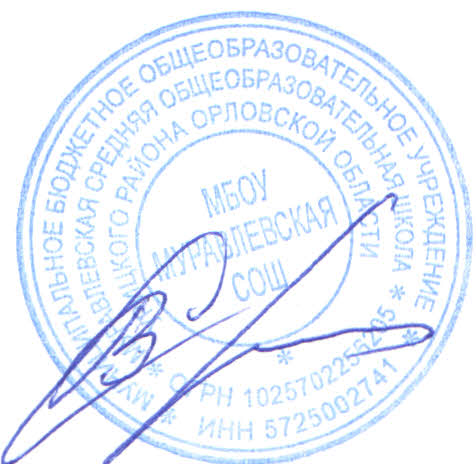 С приказом ознакомлены